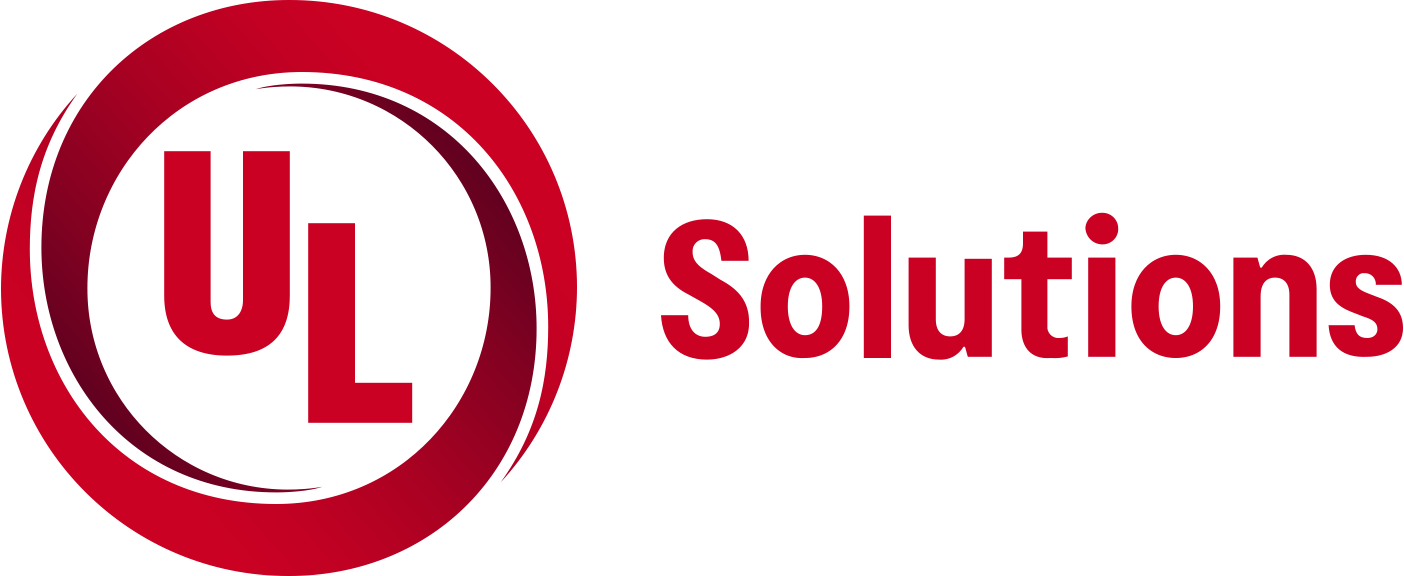 UL Service Request Form　（適合性評価サービス見積り / 申請依頼書）[プリント基板関係　 (CCN: QMTS, ZPMV, ZPXK, QMJU, ZPVI) 申請用]※1. PO No.の設定は任意ですので、不要の場合は、｢不要｣とご記入下さい。なお、設定していただければ、弊社からの見積書や請求書等の発送物に記載いたします。※2.『PWBタイプ』とはメーカー様によって決められた任意・固有のプリント基板の製品名称を意味します。『ベース材料』とはFollow-Up Service Procedureに登録されますラミネート(片面板、両面板)、プリプレグ、HDI材料、ベースフィルムなどを意味します。『コーティング』とはFollow-Up Service Procedureに登録されますソルダーレジストインク、穴埋めインク、デコレーティブインク、オーバーコートインク、カバーコートインク、カバーレイフィルムなどを意味します。なお、半田、フラックスなどの表面処理材料、銅パターンやCarbon Pasteなどの導体物質は『ベース材料』『コーティング』に該当しません。
また、『ベース材料』『コーティング』のカウント方法は、Grade単位となります。申請により影響を受ける(評価試験が必要となる) 『タイプ』 『ベース材料』『コーティング』をカウントください。カウント方法がご不明な場合は、お問い合わせください。
なお、ご申請内容が多岐にわたるような場合エンジニアリングスタッフが、Pre-Certification Service(※4)にてご申請内容の詳細(材料カウント数を含む)を確認させて頂き、認証プロジェクトの見積金額、必要試験サンプル、評価期間をご案内するサービスもございます。※3. 実力試験は、顧客が認証を含まないレポートを受け取る燃焼試験やその他の試験に関するＵＬが実施するテストのことです。※4. 詳細はこちらをご参照下さい。※5. Admin業務 (Administrative) - Admin業務は物理的な変更もしくは定格の変更を伴わない業務のことです。業務を発注いただいた後、エンジニアリングスタッフが申請内容を確認させていただき、お客様の申請内容が“安全上重要である変更” を含むと判断させていただいた場合、弊社は見積価格を変更する場合があります。※6. 工場追加・削除・差し替えフォームはこちらよりダウンロード下さい。これらの入力フォームは一例であり、既に使用されているフォームなどございましたらそのまま使用ください。※7. 影響を受けるManufacturer用Volume-Sectionの数と影響を受けるSubcontractor用Volume-Sectionの数の合計をご記入下さい。※8. 『コア材』とはFollow-Up Service Procedureに登録されますラミネートのUL/ANSIタイプ（FR-1, FR-2, FR-3, FR-4.0, FR-4.1, XPC, GPYなど）を意味します。* 選択項目の中にご希望のサービスがない場合は、ご希望サービスを備考欄にご記入下さい。＜CCILプロジェクトに関する確認事項＞ラミネートの追加をご希望のお客様は、以下の確認事項にお答え下さい：コーティングの追加をご希望のお客様は、以下の確認事項にお答え下さい：　　　　　 <注記> CCIL以外の内容が含まれるご申請は、通常の認証業務となります。既存のPWB Typeの認証をベースとした新規PWB TypeについてもCCILプロジェクトにて、ラミネートとコーティングを新規PWB Typeへ追加可能な場合がございます。「コーティング」の重ね塗りにつきましてはCCILプロジェクトを適用することはできませんので、ご注意下さい。所定の確認事項に全て合致した場合のみがサービスの対象となります。* Factory ID：複数の工場で製品を製造する際､製造した工場を識別するために､他工場との区別を示す識別記号を意味します。必ずご記入下さい。
例) A,B,C 株式会社 UL Japan   セールスサポート行株式会社 UL Japan   セールスサポート行株式会社 UL Japan   セールスサポート行お電話でのお問い合わせ：TEL: 03-5293-6200/ FAX: 03-5293-6201E-mail: ITEQuote.jp@ul.comお電話でのお問い合わせ：TEL: 03-5293-6200/ FAX: 03-5293-6201E-mail: ITEQuote.jp@ul.comお電話でのお問い合わせ：TEL: 03-5293-6200/ FAX: 03-5293-6201E-mail: ITEQuote.jp@ul.com用語の説明はこちらをご参照下さい。用語の説明はこちらをご参照下さい。用語の説明はこちらをご参照下さい。※1貴社請求書管理番号（PO No.） 【お客様使用欄】　     ※1貴社請求書管理番号（PO No.） 【お客様使用欄】　     Request information/申請情報　　Please fill out each field./各項目に必要事項を必ずご記入下さい。　　　　　　Request information/申請情報　　Please fill out each field./各項目に必要事項を必ずご記入下さい。　　　　　　Request information/申請情報　　Please fill out each field./各項目に必要事項を必ずご記入下さい。　　　　　　Request information/申請情報　　Please fill out each field./各項目に必要事項を必ずご記入下さい。　　　　　　Request information/申請情報　　Please fill out each field./各項目に必要事項を必ずご記入下さい。　　　　　　Request information/申請情報　　Please fill out each field./各項目に必要事項を必ずご記入下さい。　　　　　　Subscriber No. もしくはParty Site No.Subscriber No.：      -      Party Site No.：     Request Date /ご依頼日Request Date /ご依頼日20     年     月     日20     年     月     日20     年     月     日Company Name/貴社名該当File No./ Vol No. File No. (必須)           Volume No.（必須）      / New Volume      Section No.      ※複数のFileに対するご依頼の場合は、別途申請書が必要となります。File No. (必須)           Volume No.（必須）      / New Volume      Section No.      ※複数のFileに対するご依頼の場合は、別途申請書が必要となります。File No. (必須)           Volume No.（必須）      / New Volume      Section No.      ※複数のFileに対するご依頼の場合は、別途申請書が必要となります。File No. (必須)           Volume No.（必須）      / New Volume      Section No.      ※複数のFileに対するご依頼の場合は、別途申請書が必要となります。File No. (必須)           Volume No.（必須）      / New Volume      Section No.      ※複数のFileに対するご依頼の場合は、別途申請書が必要となります。File No. (必須)           Volume No.（必須）      / New Volume      Section No.      ※複数のFileに対するご依頼の場合は、別途申請書が必要となります。Variation Notice No.VN No.       （Variation Noticeに基づく再評価の依頼の場合は、VN No.をご記入下さい。）VN No.       （Variation Noticeに基づく再評価の依頼の場合は、VN No.をご記入下さい。）VN No.       （Variation Noticeに基づく再評価の依頼の場合は、VN No.をご記入下さい。）VN No.       （Variation Noticeに基づく再評価の依頼の場合は、VN No.をご記入下さい。）VN No.       （Variation Noticeに基づく再評価の依頼の場合は、VN No.をご記入下さい。）VN No.       （Variation Noticeに基づく再評価の依頼の場合は、VN No.をご記入下さい。）Product Description/製品概要･製品名ご申請の対象タイプ名/Grade名をご記入下さい。ご申請の対象タイプ名/Grade名をご記入下さい。ご申請の対象タイプ名/Grade名をご記入下さい。ご申請の対象タイプ名/Grade名をご記入下さい。ご申請の対象タイプ名/Grade名をご記入下さい。ご申請の対象タイプ名/Grade名をご記入下さい。UL Standard/UL サービス適用規格[Standard/規格No.       ]   [Edition:      版]   [CCN:      ][Standard/規格No.       ]   [Edition:      版]   [CCN:      ][Standard/規格No.       ]   [Edition:      版]   [CCN:      ][Standard/規格No.       ]   [Edition:      版]   [CCN:      ][Standard/規格No.       ]   [Edition:      版]   [CCN:      ][Standard/規格No.       ]   [Edition:      版]   [CCN:      ]Request Detail/サービスの詳細I.  Certification “認証業務”  (認証業務をご依頼の場合は必須項目になります。)I.  Certification “認証業務”  (認証業務をご依頼の場合は必須項目になります。)I.  Certification “認証業務”  (認証業務をご依頼の場合は必須項目になります。)I.  Certification “認証業務”  (認証業務をご依頼の場合は必須項目になります。)I.  Certification “認証業務”  (認証業務をご依頼の場合は必須項目になります。)I.  Certification “認証業務”  (認証業務をご依頼の場合は必須項目になります。)Request Detail/サービスの詳細II.  Non Certification Service“認証業務以外の評価サービス”　　　(認証業務以外の評価サービスをご依頼の場合は必須項目になります。)Request Detail/サービスの詳細III.  Administrative ”Admin業務”     (Admin業務をご依頼の場合は必須項目になります。)  ※5Necessity of Quote Letter/ 見積りの要否How do you want UL to respond to your submittal request?  (今回の申請は見積書の発行が必要ですか？) （必須）       Issue a quote letter (見積書が必要)       Open Project          (費用了承なしで業務開始を希望)お客様希望完了日 [     月     日]※正式な完了予定日は、エンジニアリングスタッフによる内容確認(Scoping)後に決定させていただくこととなります。貴社スケジュールサンプル発送予定日　  [     月     日]備考ラミネートに関する確認事項:はいいいえ1新規ラミネートの追加は、Single Layer PWB Type、Mass Laminated PWB Typeへの追加をご希望ですか？ 2そのラミネート・グレードはUL認証を取得していますか？ Online Certification Directory でご確認頂けます。3ラミネートのUL/ANSIタイプは既存PWB Typeと同じですか?4新規ラミネートがDouble Sides（両面）でUL認証されている場合、既存PWB TypeはDouble Sides（両面）PWBですか？　　　※Single Side（片面）でUL認証されている場合はお答えいただく必要はありません5新規ラミネートのUL94燃焼定格は、既存PWB Typeと同等以上の定格でUL認証されていますか？6新規ラミネートの最小銅箔厚は既存PWB Typeと同じ もしくは薄い厚みでUL認証されていますか？7新規ラミネートの最小厚みは既存PWB Typeと同じ もしくは薄い厚みでUL認証されていますか？8新規ラミネートのSolder Limit (時間/温度) は既存PWB Typeと同じ もしくはより時間/温度が長い/高い条件でUL認証されていますか？9新規ラミネートのMADは既存PWB Typeと同じ もしくはより大きい条件でUL認証されていますか？(注記：ラミネートの最高直径が50mmの場合、この質問は無視して下さい。)10新規ラミネートの最高使用温度は既存PWB Typeと同じ、 もしくはより高い条件でUL認証されていますか？コーティングに関する確認事項:はいいいえ1追加ご希望のコーティングのグレードはUL認証を取得していますか？ Certification Directory からご確認頂けます。2そのコーティングは既存PWB Typeと同じUL/ANSIタイプでUL認証されていますか?3そのコーティングは既存PWB Typeと同じ、もしくは薄いLaminate厚みにてUL認証を取得していますか？4そのコーティングのUL94燃焼定格は既存PWB Typeと同等以上の定格でUL認証されていますか？5そのコーティングのSolder Limit (時間/温度) は既存PWB Typeと同じ、もしくはより温度/時間が長い/高い条件でUL認証されていますか？Contact/貴社名（お申込者）　  英･和 両方ご記入下さい。　（必須項目）Contact/貴社名（お申込者）　  英･和 両方ご記入下さい。　（必須項目）Contact/貴社名（お申込者）　  英･和 両方ご記入下さい。　（必須項目）Subscriber No. 　or　Party Site No.Subscriber No.：      -      		Party Site No.：     Subscriber No.：      -      		Party Site No.：     Company Name　貴社名Address住　所〒      〒      Department / SectionDept：      Section：      部署/所属課部署：      所属課：      Contact Person / 担当者Contact Person:      担当者：      Title / 役職名 Title:      役職名：      TEL / FAX / E-mailTEL：     　　　　FAX：     　　　　E-mail：     TEL：     　　　　FAX：     　　　　E-mail：     Applicant/申 請 者 - 英･和 両方ご記入下さい。（必須項目）Applicant/申 請 者 - 英･和 両方ご記入下さい。（必須項目）　Same as Contact お申込者様(Contact)と同様 （□にチェックを付けて下さい）　　Same as Contact お申込者様(Contact)と同様 （□にチェックを付けて下さい）　Subscriber No. 　or　Party Site No.Subscriber No.：      -      		Party Site No.：     Subscriber No.：      -      		Party Site No.：     Subscriber No.：      -      		Party Site No.：     Applicant Name申請者名（社名）　Address 住　所〒     〒     〒     Department / SectionDept：      Dept：      Section：      部署 / 所属課部署：      部署：      所属課：      Contact Person / 担当者Contact Person ：      Contact Person ：      担当者：      TEL / FAX / EmailTEL：     　　　　FAX：     　　　　Email：     TEL：     　　　　FAX：     　　　　Email：     TEL：     　　　　FAX：     　　　　Email：     Billing Address/請求書宛先 - 英･和 両方ご記入下さい。　（必須項目）Billing Address/請求書宛先 - 英･和 両方ご記入下さい。　（必須項目）　Same as contact/お申込者様(Contact)と同様　Same as Applicant/申請者様（Applicant）と同様　（□にチェックを付けて下さい）　Same as contact/お申込者様(Contact)と同様　Same as Applicant/申請者様（Applicant）と同様　（□にチェックを付けて下さい）Subscriber No. 　or　Party Site No.Subscriber No.：      -      		Party Site No.：     Subscriber No.：      -      		Party Site No.：     Subscriber No.：      -      		Party Site No.：     Company Name請求書宛先　社名　　Address請求書宛先　　住所〒     〒     〒     Department/Section Dept：     Dept：     Section：     部署/所属課部署：      部署：      所属課：      Contact Person / 請求書宛先　担当者Contact Person：      Contact Person：      担当者：      TEL/ FAX/ EmailTEL：     　　　　FAX：     　　　　Email：     TEL：     　　　　FAX：     　　　　Email：     TEL：     　　　　FAX：     　　　　Email：     Please fill out the field if this is the first time to apply to UL, or if you would like to change the registration information.(ULをはじめてご利用される場合、または既存ファイルの内容に変更がある場合は、下記情報をご記入下さい。)Please fill out the field if this is the first time to apply to UL, or if you would like to change the registration information.(ULをはじめてご利用される場合、または既存ファイルの内容に変更がある場合は、下記情報をご記入下さい。)Please fill out the field if this is the first time to apply to UL, or if you would like to change the registration information.(ULをはじめてご利用される場合、または既存ファイルの内容に変更がある場合は、下記情報をご記入下さい。)Please fill out the field if this is the first time to apply to UL, or if you would like to change the registration information.(ULをはじめてご利用される場合、または既存ファイルの内容に変更がある場合は、下記情報をご記入下さい。)Please fill out the field if this is the first time to apply to UL, or if you would like to change the registration information.(ULをはじめてご利用される場合、または既存ファイルの内容に変更がある場合は、下記情報をご記入下さい。)Please fill out the field if this is the first time to apply to UL, or if you would like to change the registration information.(ULをはじめてご利用される場合、または既存ファイルの内容に変更がある場合は、下記情報をご記入下さい。)Listee/登録者 - 英･和 両方ご記入下さい。Listee/登録者 - 英･和 両方ご記入下さい。　Same as contact/お申込者様と同様　Same as Applicant/申請者様（Applicant）と同様　（□にチェックを付けて下さい）　Same as contact/お申込者様と同様　Same as Applicant/申請者様（Applicant）と同様　（□にチェックを付けて下さい）　Same as contact/お申込者様と同様　Same as Applicant/申請者様（Applicant）と同様　（□にチェックを付けて下さい）　Same as contact/お申込者様と同様　Same as Applicant/申請者様（Applicant）と同様　（□にチェックを付けて下さい）Subscriber No. 　or　Party Site No.Subscriber No.：       -      		Party Site No.：     Subscriber No.：       -      		Party Site No.：     Subscriber No.：       -      		Party Site No.：     Subscriber No.：       -      		Party Site No.：     Subscriber No.：       -      		Party Site No.：     Listee /Recognized Comｐany　登録者名Address 住所〒     〒     〒     〒     〒     Department / Section Dept：     Dept：     Dept：     Section：     Section：     部署 / 所属課部署：     部署：     部署：     所属課：     所属課：     Contact Person / 担当者Contact Person：     Contact Person：     Contact Person：     担当者：     担当者：     TEL / FAX / EmailTEL：     　　　　FAX：     　　　　Email：     TEL：     　　　　FAX：     　　　　Email：     TEL：     　　　　FAX：     　　　　Email：     TEL：     　　　　FAX：     　　　　Email：     TEL：     　　　　FAX：     　　　　Email：     Manufacture1/製造工場1Manufacture1/製造工場1Manufacture1/製造工場1Manufacture1/製造工場1Manufacture1/製造工場1Manufacture1/製造工場1Subscriber No. 　or　Party Site No.Subscriber No.：       -      		Party Site No.：     Subscriber No.：       -      		Party Site No.：     Subscriber No.：       -      		Party Site No.：     Subscriber No.：       -      		Party Site No.：     Subscriber No.：       -      		Party Site No.：     Manufactureｒ1 / Factory1Factory IDManufactureｒ1 / Factory1製造工場1Address 住所〒     〒     〒     〒     〒     Department / Section Dept：      Dept：      Section：      Section：      Section：      部署 / 所属課部署：      部署：      所属課：      所属課：      所属課：      Contact Person / 担当者 Contact Person：      Contact Person：      担当者：      担当者：      担当者：      TEL / FAX / EmailTEL：     　　　　FAX：     　　　　Email：     TEL：     　　　　FAX：     　　　　Email：     TEL：     　　　　FAX：     　　　　Email：     TEL：     　　　　FAX：     　　　　Email：     TEL：     　　　　FAX：     　　　　Email：     Manufacturer2/製造工場2Manufacturer2/製造工場2Manufacturer2/製造工場2Manufacturer2/製造工場2Manufacturer2/製造工場2Manufacturer2/製造工場2Subscriber No. 　or　Party Site No.Subscriber No.：       -      		Party Site No.：     Subscriber No.：       -      		Party Site No.：     Subscriber No.：       -      		Party Site No.：     Subscriber No.：       -      		Party Site No.：     Subscriber No.：       -      		Party Site No.：     Manufactureｒ2 / Factory2Factory ID [*必須]Manufactureｒ2 / Factory2製造工場2Address住所〒     〒     〒     〒     〒     Department / Section Dept：      Dept：      Section：      Section：      Section：      部署 / 所属課部署：      部署：      所属課：      所属課：      所属課：      Contact Person / 担当者 Contact Person：      Contact Person：      担当者：      担当者：      担当者：      TEL / FAX / EmailTEL：     　　　　FAX：     　　　　Email：     TEL：     　　　　FAX：     　　　　Email：     TEL：     　　　　FAX：     　　　　Email：     TEL：     　　　　FAX：     　　　　Email：     TEL：     　　　　FAX：     　　　　Email：     Manufacturer3/製造工場3Manufacturer3/製造工場3Manufacturer3/製造工場3Manufacturer3/製造工場3Manufacturer3/製造工場3Manufacturer3/製造工場3Subscriber No. 　or　Party Site No.Subscriber No.：      -      		Party Site No.：     Subscriber No.：      -      		Party Site No.：     Subscriber No.：      -      		Party Site No.：     Subscriber No.：      -      		Party Site No.：     Subscriber No.：      -      		Party Site No.：     Manufactureｒ3 / Factory3Factory ID [*必須]Manufactureｒ3 / Factory3製造工場3住所〒     〒     〒     〒     〒     Address部署 / 所属課部署：      部署：      所属課：      所属課：      所属課：      Department / SectionDept：      Dept：      Section：      Section：      Section：      担当者 / Contact Person担当者：      担当者：      Contact Person：      Contact Person：      Contact Person：      TEL / FAX / EmailTEL：     　　　　FAX：     　　　　Email：     TEL：     　　　　FAX：     　　　　Email：     TEL：     　　　　FAX：     　　　　Email：     TEL：     　　　　FAX：     　　　　Email：     TEL：     　　　　FAX：     　　　　Email：     